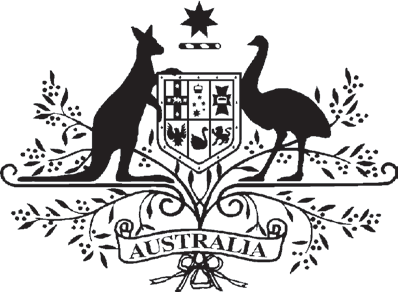 Stronger Communities Programme 2021Division of GreenwayExpression of Interest (EOI)23. Description of project (1000 words max.)Outline the project and include the following:Key activities and outcomesHow will this project deliver social benefits to the community?How will this project contribute to the vibrancy and viability of the community?
Completing this formYou must refer to the Programme Guidelines when completing this form: https://www.business.gov.au/grants-and-programs/stronger-communities-programme Return your completed form to the office of Michelle Rowland MPBy email: Michelle.Rowland.MP@aph.gov.au
By mail: PO Box 8525, BLACKTOWN NSW 2148
In person: Level 1, Suite 101C, 130 Main Street, BLACKTOWN NSW 2148.This form must be returned by COB Friday 26 February 2021.If you do not have enough space to complete a question, please attach a separate sheetPlease print in black or blue pen when completing this formNOTE submitting an application does not guarantee a grant will be approvedSupporting documentsPlease enclose all supporting documents you believe relevant to your application. For example – quotes, council approvals, etc. PrivacyThe information provided on this form is required to make a decision about your application. The information may be disclosed to the Department of Industry, Innovation and Science, the office of Michelle Rowland MP, Members of Parliament and Senators, and the Greenway Stronger Communities Programme Community Consultation Committee.Further informationPlease contact the office of Michelle Rowland MP on (02) 9671 4780 or email Michelle.Rowland.MP@aph.gov.au.Further information on the programme can be found at https://www.business.gov.au/grants-and-programs/stronger-communities-programmePART A – APPLICANT INFORMATIONPART A – APPLICANT INFORMATIONPART A – APPLICANT INFORMATIONPART A – APPLICANT INFORMATIONPART A – APPLICANT INFORMATIONApplicant Organisation – DetailsApplicant Organisation – DetailsApplicant Organisation – DetailsApplicant Organisation – DetailsApplicant Organisation – Details1. Organisation name2. Branch/sub-branch2. Branch/sub-branch3. Address (main address of organisation)3. Address (main address of organisation)3. Address (main address of organisation)3. Address (main address of organisation)3. Address (main address of organisation)4. Postal address (leave blank if same as above)4. Postal address (leave blank if same as above)4. Postal address (leave blank if same as above)4. Postal address (leave blank if same as above)4. Postal address (leave blank if same as above)5. Australian Business Number (eligible organisations must have an ABN) 5. Australian Business Number (eligible organisations must have an ABN) 5. Australian Business Number (eligible organisations must have an ABN) 5. Australian Business Number (eligible organisations must have an ABN) 5. Australian Business Number (eligible organisations must have an ABN) 6. Is your organisation located in the Federal Division of Greenway? (Applicants must be located in Greenway to apply).IMPORTANT – the electorate boundaries are as at the 2019 Federal Election.  6. Is your organisation located in the Federal Division of Greenway? (Applicants must be located in Greenway to apply).IMPORTANT – the electorate boundaries are as at the 2019 Federal Election.  6. Is your organisation located in the Federal Division of Greenway? (Applicants must be located in Greenway to apply).IMPORTANT – the electorate boundaries are as at the 2019 Federal Election.  6. Is your organisation located in the Federal Division of Greenway? (Applicants must be located in Greenway to apply).IMPORTANT – the electorate boundaries are as at the 2019 Federal Election.  6. Is your organisation located in the Federal Division of Greenway? (Applicants must be located in Greenway to apply).IMPORTANT – the electorate boundaries are as at the 2019 Federal Election.  7. Is your organisation GST registered?    
      7. Is your organisation GST registered?    
      7. Is your organisation GST registered?    
      8. Please identify if your organisation is one of the following (eligible organisations must fit one of the following three criteria)8. Please identify if your organisation is one of the following (eligible organisations must fit one of the following three criteria)8. Please identify if your organisation is one of the following (eligible organisations must fit one of the following three criteria)8. Please identify if your organisation is one of the following (eligible organisations must fit one of the following three criteria)8. Please identify if your organisation is one of the following (eligible organisations must fit one of the following three criteria)A local government agency or bodyA local government agency or bodyA local government agency or bodyA local government agency or bodyAn incorporated not for profit organisationAn incorporated not for profit organisationAn incorporated not for profit organisationAn incorporated not for profit organisationAn incorporated trustee applying on behalf of a trust with responsibility for a community asset or propertyAn incorporated trustee applying on behalf of a trust with responsibility for a community asset or propertyAn incorporated trustee applying on behalf of a trust with responsibility for a community asset or propertyAn incorporated trustee applying on behalf of a trust with responsibility for a community asset or propertyOrganisation Contact PersonOrganisation Contact PersonOrganisation Contact Person9. Title (Mr, Mrs, Ms, Dr, etc)9. Title (Mr, Mrs, Ms, Dr, etc)10. Given name10. Given name11. Surname11. Surname12. Position title12. Position title13. Telephone number13. Telephone number14. Email address14. Email addressAlternative Contact Person15. Title (Mr, Mrs, Ms, Dr, etc)16. Given name17. Surname18. Position title19. Telephone number20. Email addressPART B – PROJECT INFORMATIONPART B – PROJECT INFORMATIONPART B – PROJECT INFORMATIONPART B – PROJECT INFORMATION21. Title of project22. Estimate project dates22. Estimate project dates22. Estimate project dates22. Estimate project datesStart dateStart dateEnd date (no later than 31 December 2021)24. External approval (only complete if your project requires external approval)24. External approval (only complete if your project requires external approval)24. External approval (only complete if your project requires external approval)24. External approval (only complete if your project requires external approval)Who do you require approval from? (eg local council, owner of building)Who do you require approval from? (eg local council, owner of building)Who do you require approval from? (eg local council, owner of building)Do you have the required approval?Do you have the required approval?Do you have the required approval?PART C – PROJECT BUDGETPART C – PROJECT BUDGETPART C – PROJECT BUDGETPART C – PROJECT BUDGETPART C – PROJECT BUDGETIMPORTANT – Figures provided must be accurate and not estimates. If a quote is required, please enclose the quote with your Expression of Interest. IMPORTANT – Figures provided must be accurate and not estimates. If a quote is required, please enclose the quote with your Expression of Interest. IMPORTANT – Figures provided must be accurate and not estimates. If a quote is required, please enclose the quote with your Expression of Interest. IMPORTANT – Figures provided must be accurate and not estimates. If a quote is required, please enclose the quote with your Expression of Interest. IMPORTANT – Figures provided must be accurate and not estimates. If a quote is required, please enclose the quote with your Expression of Interest. 25. Estimated total cost of project25. Estimated total cost of project
26. Breakdown of costsItem descriptionItem descriptionItem descriptionItem costItem descriptionItem descriptionItem descriptionItem costItem descriptionItem descriptionItem descriptionItem costItem descriptionItem descriptionItem descriptionItem costItem descriptionItem descriptionItem descriptionItem costItem descriptionItem descriptionItem descriptionItem costItem descriptionItem descriptionItem descriptionItem costItem descriptionItem descriptionItem descriptionItem costItem descriptionItem descriptionItem descriptionItem costItem descriptionItem descriptionItem descriptionItem cost27. Grant funding sought (Must be between $2,500 and $20,000)28. Other sources of funding – cash (eg donations, fundraising)If your organisation is contributing toward the project, please list below.IMPORTANT – The grant amount can be up to 100 per cent of eligible project costs, except for Local Governing Bodies where the grant amount will be up to 50 per cent of eligible project costs.28. Other sources of funding – cash (eg donations, fundraising)If your organisation is contributing toward the project, please list below.IMPORTANT – The grant amount can be up to 100 per cent of eligible project costs, except for Local Governing Bodies where the grant amount will be up to 50 per cent of eligible project costs.28. Other sources of funding – cash (eg donations, fundraising)If your organisation is contributing toward the project, please list below.IMPORTANT – The grant amount can be up to 100 per cent of eligible project costs, except for Local Governing Bodies where the grant amount will be up to 50 per cent of eligible project costs.Amount ($)Source of fundingAmount ($)Source of fundingAmount ($)Source of fundingAmount ($)Source of funding31. I have reviewed all the eligibility requirements for the Stronger Communities Programme at https://www.business.gov.au/grants-and-programs/stronger-communities-programme31. I have reviewed all the eligibility requirements for the Stronger Communities Programme at https://www.business.gov.au/grants-and-programs/stronger-communities-programme32. I believe the applying organisation complies with all requirements32. I believe the applying organisation complies with all requirementsSignature of office bearerPrint full nameDatePosition in organisationName of organisation